ВОДИТЕЛИ, БУДЬТЕ ВНИМАТЕЛЬНЫ!"Не паркуй авто в неположенном месте"Администрация МКОУ «Бисертская средняя школа № 1» обращается к родителям-водителям с просьбой не парковать автомобили в неположенных местах. Практика показывает, что далеко не все родители, привозя детей в школу, следуют требованиям Правил дорожного движения. Не желая припарковать свой автомобиль на расстоянии от школы и привести ребенка на занятия за руку, они высаживают детей непосредственно на пешеходном переходе или перед ним. Также некоторые водители высаживают своих пассажиров в запрещенных для этого местах, невзирая на требования ПДД и возможные негативные последствия от этих действий.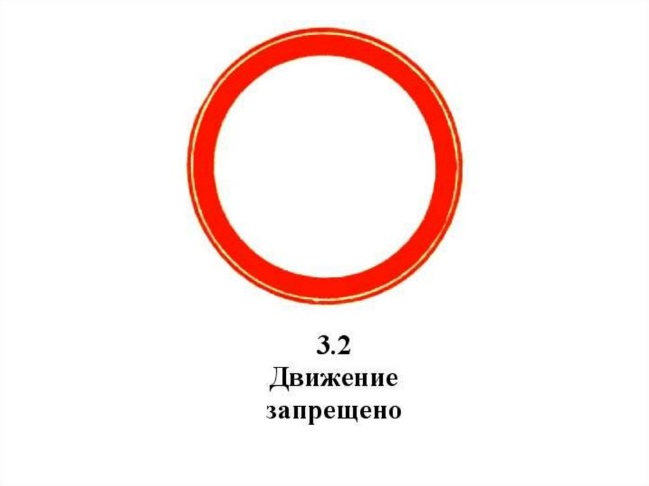 Дорожный знак 3.2. «Движение запрещено» запрещает движение всех транспортных средств, кроме маршрутных ТС (школьного автобуса); транспортных средств обслуживающих предприятий; транспортных средств, управляемых инвалидами 1 и 2 групп. Остановка непосредственно перед знаком «Движение запрещено» для посадки или высадки пассажиров делает невозможным движение (въезд и выезд) данных транспортных средств и создает помехи для движения пешеходов по тротуару. Дорожный знак 3.27 «Остановка запрещена» запрещает как остановку, так и стоянку автомобилей на обочине дороги. 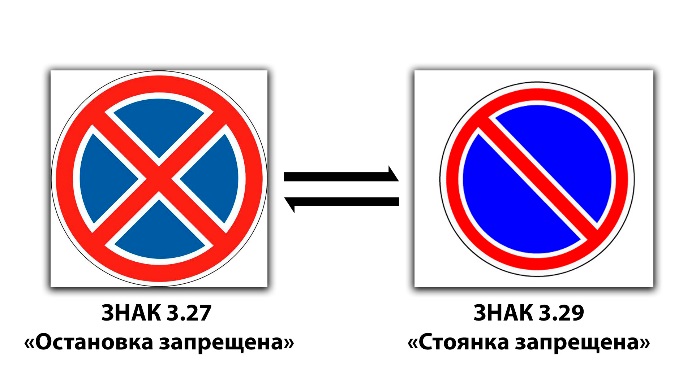 Пункт 12.4 ПДД указывает, что остановка запрещается на пешеходных переходах и ближе 5 м перед ними, а пункт 12.5 добавляет, что в местах, где запрещена остановка, запрещена и стоянка. То есть на переходе и ближе 5 метров перед ним нельзя ни останавливаться, ни парковаться – ни для посадки-высадки пассажиров, ни для любых других целей.Помните, что такая парковка ограничивает видимость для других водителей, что может привести к дорожно-транспортным происшествиям.Согласно ст. 12.19 часть 3 КоАП РФ за нарушение правил остановки или стоянки транспортных средств на пешеходном переходе и ближе 5 метров перед ним, влечет наложение административного штрафа в сумме 1000 рублей.Посадка и высадка пассажиров может производиться в любом не запрещенном правилами дорожного движения месте, например, на парковке возле магазинов «Верный» и «Норд».Уважаемые родители-водители, берегите своих детей! Соблюдайте правила дорожного движения!